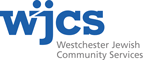 WESTCHESTER JEWISH COMMUNITY SERVICES, INC. POSTINGPeer SpecialistWJCS is currently searching for a full-time, 35 hours per week, Peer Specialist to work at our site in Peekskill, NY in the OnTrackNY Program.  The “OnTrackNY” Program is an innovative and exciting treatment program offered by WJCS in cooperation with a larger NY State research team. The program serves adolescents and young adults who are in the very early stages of a psychotic disorder.  Under the general supervision of the Program Director, the Peer Specialist will work as an ally, mentor, and advocate for young people as they contend with the difficulties and uncertainties of early psychosis. Other duties include engaging in activities related to community awareness of recovery and stigma reduction. The Peer Specialist will also participate in outreach and recruitment activities with the team, forging relationships with community providers and helping to convey the “spirit of OnTrackNY”.The ideal candidate must possess a state certification or Provisional Certification as a Peer Specialist with the understanding that the person will become certified within 1 year of employment; 2 years of active participation in mental health self-help activities, peer support or peer advocacy programs or similar programs; must possess a valid driver’s license.At WJCS we value our employees, their contributions, and their growth.  We demonstrate this commitment with much more than highly competitive benefits and compensation - we show it every day in the way we work together, embracing leadership behaviors that are recognized and rewarded. We value you, your growth and contributions.Visit www.wjcs.comAPPLICANT TO CONTACTSarah Fisher, Director of OTNYsfisher@wjcs.comPhone (914) 523-4099Fax (914) 737-1050WJCS INC., IS AN EQUAL OPPORTUNITY EMPLOYER